Реквізити навчальної дисципліниПрограма навчальної дисципліниОпис навчальної дисципліни, її мета, предмет вивчання та результати навчанняПісля засвоєння кредитного модуля студент має бути готовий до:проведення обстеження осіб з політравмою;розроблення персонального профілю за Міжнародною класифікацією функціонування, обмеження життєдіяльності та здоров’я (МКФ), постановки SMART-цілей для осіб з політравмою;створення та проведення програми фізичної терапії для осіб  з політравмою;демонстрації практичних дій програми фізичної терапії для осіб з полі- травмою;прогнозування результатів фізичної терапії осіб з політравмою;оцінки ефективності проведеного вручення та надання пацієнтові рекомендацій після закінчення програми.Метою кредитного модуля є формування у студентів фахових компетенцій у відповідності до освітньо-професійної програми магістрів:В результаті засвоєння кредитного модуля студенти мають продемонструвати такі програмні результати навчання:Згідно з вимогами програми навчальної дисципліни студенти мають продемонструвати такі очікувані результати навчання:знання:етіології та патогенезу політравми;понять політравма, травматичний шок, періодів травматичної хвороби; симптомів, синдромо-комплексів політравм;методів обстеження осіб з політравмою лікарем та фізичним терапевтом;алгоритму надання допомоги особи з політравмою;показання та протипоказання до фізичної терапії при політравмі;методичних підходів до побудови МКФ профілю, програми фізичної терапії для осіб при політравмі.уміння:проводити реабілітаційне обстеження осіб з політравмою;розробляти індивідуальні програми фізичної терапії для осіб з політравмою;підбирати засоби для пересування пацієнтів та навчати методиці ходьби одноопорної, двоопорної та трьохопорної на милицях;працювати в мультидисциплінарній команді, ставити SMART-цілі, обирати втручання та їх проводити відповідно до розробленої програми для осіб з політравмою;надавати практичні рекомендації особі з політравмою після виписки із стаціонару.досвід:використання одержаних знань та умінь для розробки та вдосконалення програм фізичної терапії для осіб з політравмою.2. Пререквізити та постреквізити дисципліни		У структурно-логічній схемі навчання зазначена дисципліна розміщена на 1 курсі підготовки освітньо-професійної програми другого (магістерського) рівня вищої освіти. Структура викладання побудована таким чином, щоб вивчення мало теоретичне та практичне спрямування.Вивчення кредитного модуля базується на знаннях, отриманих під час вивчення дисциплін з першого (бакалаврського) рівня: «Анатомія людини у фізичній терапії», «Пропедевтика фізичної терапії», «Патофізіологія та вікові особливості протікання хвороб у фізичній терапії, ерготерапії», Фізіологія та онтогенез людини у фізичній терапії», «Фізична терапія при порушеннях опорно-рухового апарату»;  «Масаж реабілітаційний». Навчальна дисципліна є основою для підготовки магістерських дисертацій за спеціальністю та в подальшій практичній роботі за фахом.Змістовний модуль IТЕХНОЛОГІЇ ПОБУДОВИ ІНДИВІДУАЛЬНИХ ПРОГРАМ ФІЗИЧНОЇ ТЕРАПІЇ ПРИ ПЕРЕЛОМАХ ЗАХОПЛЮЮЧИХ ДЕКІЛЬКА ЗОН НИЖНІХ КІНЦІВОК, ТАЗ ТА НИЖНЮ ЧАСТИНУ СПИНИТема 1. Політравма. Класифікація. Травматична хвороба та її періоди. Методи обстеження та лікування хворих з політравмою. Тема 2. Персоніфіковані програми фізичної терапії при переломах захоплюючих декілька зон нижніх кінцівок, черевну порожнину, таз та нижню частину спини.Тема 3. Персоніфіковані програми фізичної терапії при переломах захоплюючих декілька зон нижньої частини спини, тазу, з розривом сечового міхура та товстого кишківника, переломами ребер, які ускладненні пневматорексом. Змістовний модуль IIТЕХНОЛОГІЇ ПОБУДОВИ ІНДИВІДУАЛЬНИХ ПРОГРАМ ФІЗИЧНОЇ ТЕРАПІЇ ПРИ ПЕРЕЛОМАХ ЗАХОПЛЮЮЧИХ ДЕКІЛЬКА ЗОН ВЕРХНІХ КІНЦІВОК, ГРУДНУ КЛІТКУ, ГОЛОВУ ТА ВЕРХНЮ ЧАСТИНУ СПИНИТема 4. МКФ. SMART-цілі. Персоніфіковані програми фізичної терапії при переломах захоплюючих декілька зон верхніх кінцівок, грудну клітку, голову. Тема 5. МКФ. SMART-цілі. Персоніфіковані програми фізичної терапії при переломах захоплюючих декілька зон верхніх кінцівок, спини та ускладнені розвитком сепсису.Навчальні матеріали та ресурси1. Анкін Н.Л., Анкін Л.Н. Травматология. Европейские стандарты диагностики и лечения. К.: Книга плюс.-2016.-456 с.2. Марченко О.К. Основы физической реабилитации: учеб. для студентов вузов / О.К. Марченко.– К.: Олимп. лит., 2012. – 528 с. – Библиогр.: С.519-527.3. Міжнародна класифікація функціонування, обмеження життєдіяльності та здоров'я: МКФ. - 270 с.4. Основи реабілітації, фізичної терапії, ерготерапії: підручник / Л. О. Вакуленко [та ін.]; за заг. ред. Л. О. Вакуленко, В. В. Клапчука. - Тернопіл: Укрмедкн.: ТДМУ, 2018. - 371 с. 5. Физиотерапия. Класический курс, 1 часть / Под ред. С.Б. Портера /Пер. с англ. под. ред. Г.Н. Пономаренко.-СПб-Человек, 2014.-764.6. Мухін В. М. Фізична реабілітація в травматології: монографія / В.М.Мухін. –Львів: ЛДУФК, 2015. –424.Додаткова:Глиняна О.О. Основи кінезіотейпування: навчальний посібник [Електронний ресурс]: навч. посібн. для студ. спеціальності 227 «Фізична терапія, ерготерапія», спеціалізації «Фізична терапія»/ О.О. Глиняна, Ю.В. Копочинська; КПІ ім. Ігоря Сікорського. – Електронні текстові дані (1 файл 49 МБ). – Київ : КПІ ім. Ігоря Сікорського, 2018. – 125 с.2. Попадюха Ю.А. Сучасні роботизовані комплекси, системи та пристрої у реабілітаційних технологіях: Навч. посіб. / Ю.А. Попадюха. – К.: Центр учбової літератури, 2017. – 324 с.Швесткова Ольга, Сладкова Петра та кол. Фізична терапія: Підручник. – Київ, Чеський центр у Києві, 2019. –  272 с.Therapeutic exercise: foundations and techniques / Carolyn Kisner, Lynn Allen Colby. — 5th ed.-2015.-928.Навчальний контентМетодика опанування навчальної дисципліни (освітнього компонента)Лекція 1.Політравма.  Класифікація. Травматична хвороба та її періоди. ПланПолітравма. Травматична хвороба та  її періоді. Клінічні аспекти травматичних пошкоджень Методи обстеження хворих з політравмою. Література: Основна: 1-2. Практичне заняття 1.Методи обстеження хворих з політравмоюПланМетоди обстеження лікарями пацієнтів з політравмою Огляд МКФ для пацієнтів після політравми.Складові МКФЛітература: Основна: 1-2. Лекція 2. Методи обстеження хворих з політравмою фізичним терапевтомПланАнамнез, огляд. АнтропометріяГоніометріяОцінка больових відчуттівОцінка сили м’язівОцінка якості життя хворихЛітература: Основна: 1-2. Практичне заняття 2.Практичні навики обстеження хворого фізичним терапевтом при політравмиПлан Послідовність дій фізичного терапевта під час обстеження хворого при політравмі. Відпрацювання практичних навичок гоніометрії суглобів нижніх кінцівок. Відпрацювання практичних навичок мануально-м’язового тестуванняОцінка больових відчуттівОцінка якості життя Література: Основна: 1.Лекція 3. Алгоритм побудови персоніфікованої програми фізичної терапії для хворих при політравміПланПринципи фізичної терапії. Складові МКФ. SMART – цілі. Довготермінові та короткострокові цілі. Види контролю під час проведення фізичної терапії при відновленні хворих при політравмі.Література: Основна: 1-2. Практичне заняття 3.Алгоритм побудови персоніфікованої програми фізичної терапії для хворих при політравміПлан 1. Побудова МКФ профілю для осіб при політравмі. 2. Постановка SMART – цілі. Довготермінові та короткострокові цілі.3. Відпрацювання практичних навичок оцінки ступенів втоми у осіб при політравмі Література: Основна:1,3,5. Додаткова: 2.Лекція 4. Додаткові засоби для пересування та їх підбір для хворих при політравмі.План1. Методичні особливості підбору засобів для пересування осіб при політравмі 2. Методичні особливості підбору інвалідної коляски3. Методичні особливості підбору засобів досяжностіЛітература: Основна: 1-4. Практичне заняття 4.Практичне відпрацювання навичок для осіб при політравміПлан 1.Відпрацювання навичок підбору засобів для пересування осіб при політравмі 2. Відпрацювання навичок підбору інвалідної коляски3. Відпрацювання навичок підбору засобів досяжностіЛітература: Основна:1,1. Додаткова: 1-3Лекція 5. Методи обстеження. SMAR-цілі. Алгоритм фізичної терапії при переломах захоплюючих декілька зон нижніх кінцівок та з давлення спинного мозку на рівні L3-L4.План1. Методи обстеження осіб з переломами захоплюючих декілька зон нижніх кінцівок та з давлення спинного мозку на рівні L3-L42. Алгоритм фізичної терапії осіб з переломами захоплюючих декілька зон нижніх кінцівок та з давлення спинного мозку на рівні L3-L43. Програма відновлення осіб з переломами захоплюючих декілька зон нижніх кінцівок та з давлення спинного мозку на рівні L3-L4  Література: Основна: 1-2. Практичне заняття 5.Методичні підходи до побудови програми фізичної терапії при переломах захоплюючих декілька зон нижніх кінцівок та з давлення спинного мозку на рівні L3-L4.План 1. Побудова МКФ профілю для осіб при переломах захоплюючих декілька зон нижніх кінцівок та з давлення спинного мозку на рівні L3-L4.2. Відпрацювання практичних навиків проведення дренажного масажу, лікувальної гімнастики при переломах захоплюючих декілька зон нижніх кінцівок та з давлення спинного мозку на рівні L3-L43. Відпрацювання практичних навичок проведення вертикалізації осіб переломах захоплюючих декілька зон нижніх кінцівок та з давлення спинного мозку на рівні L3-LЛітература: Основна:1,5. Додаткова: 1-2Лекція 6. Методи обстеження. SMAR-цілі. Алгоритм фізичної терапії при переломах захоплюючих декілька зон нижніх кінцівок та нирковою недостатністю.План1. Методи обстеження осіб при переломах захоплюючих декілька зон нижніх кінцівок та нирковою недостатністю2. Алгоритм фізичної терапії осіб з переломами захоплюючих декілька зон нижніх кінцівок та нирковою недостатністю3. Програма відновлення осіб з переломами захоплюючих декілька зон нижніх кінцівок, та нирковою недостатністюЛітература: Основна: 1-2. Практичне заняття 6.Практичне відпрацювання алгоритму фізичної терапії при переломах захоплюючих декілька зон нижніх кінцівок та нирковою недостатністю.План 1. Побудова МКФ профілю для осіб при переломах захоплюючих декілька зон нижніх кінцівок та нирковою недостатністю.2. Відпрацювання практичних навиків проведення лімдренажного масажу, лікувальної гімнастики при переломах захоплюючих декілька зон нижніх кінцівок та нирковою недостатністю 3. Відпрацювання практичних навичок проведення пасивної розробки суглобів нижніх кінцівок та лікувального масажу.Література: Основна:1,3,6. Додаткова: 1-3.Лекція 7. Методи обстеження. SMAR-цілі. Алгоритм фізичної терапії при переломах захоплюючих декілька зон верхніх кінцівок, ключиці та  C4-C5План1. Методи обстеження осіб при переломах захоплюючих декілька зон верхніх кінцівок, ключиці та  C4-C52. Алгоритм фізичної терапії осіб з переломами захоплюючих декілька зон верхніх кінцівок, ключиці та  C4-C53. Програма відновлення осіб з переломами захоплюючих декілька зон верхніх кінцівок, ключиці та  C4-C5Література: Основна: 1-2. Додаткова -2,3.Практичне заняття 7.Практичне відпрацювання алгоритму фізичної терапії при переломах захоплюючих декілька зон верхніх кінцівок, ключиці та  C4-C5План 1. Побудова МКФ профілю для осіб при переломах захоплюючих декілька зон верхніх кінцівок, ключиці та  C4-C52. Відпрацювання практичних навиків проведення лімфодренажного масажу, лікувальної гімнастики при переломах захоплюючих декілька зон верхніх кінцівок, ключиці та  C4-C53. Відпрацювання практичних навичок проведення пасивної розробки суглобів верхніх кінцівок та лікувального масажу.Література: Основна:1,1. Додаткова: 1-3Лекція 8. Методи обстеження. SMAR-цілі. Алгоритм фізичної терапії при переломах захоплюючих декілька зон верхніх кінцівок та грудну клітку.План1. Методи обстеження осіб при переломах захоплюючих декілька зон захоплюючих декілька зон верхніх кінцівок та грудну клітку 2. Алгоритм фізичної терапії осіб з переломами захоплюючих декілька зон верхніх кінцівок та грудну клітку3. Програма відновлення осіб з переломами захоплюючих декілька зон верхніх кінцівок та грудну кліткуЛітература: Основна: 1-2. Практичне заняття 8.Практичне відпрацювання алгоритму фізичної терапії при переломах захоплюючих декілька зон верхніх кінцівок та грудну клітку.План 1. Побудова МКФ профілю для осіб при переломах захоплюючих декілька зон верхніх кінцівок та грудну клітку2. Відпрацювання практичних навиків проведення механотерапії при переломах захоплюючих декілька зон верхніх кінцівок та грудну клітку3. Відпрацювання практичних навичок проведення кінезіотейпування при набряках та гематомах.Література: Основна:1,3,4,6. Додаткова: 1-2Лекція 9. Методи обстеження. SMAR-цілі. Алгоритм фізичної терапії при переломах захоплюючих декілька зон верхніх кінцівок, розривом зв'язок в колінному суглобі та довготривалим стисненням нижньої частини гомілки, яке призвело до її ампутації.План1.Методи обстеження осіб при переломах захоплюючих декілька зон захоплюючих декілька зон верхніх кінцівок розривом зв'язок в колінному суглобі та довготривалим стисненням нижньої частини гомілки, яке призвело до її ампутації.2. Алгоритм фізичної терапії осіб з переломами захоплюючих декілька зон верхніх кінцівок та розривом зв'язок в колінному суглобі та довготривалим стисненням нижньої частини гомілки, яке призвело до її ампутації.3. Програма відновлення осіб з переломами захоплюючих декілька зон верхніх кінцівок та розривом зв'язок в колінному суглобі та довготривалим стисненням нижньої частини гомілки, яке призвело до її ампутації.Література: Основна: 1-2. Практичне заняття 9.Практичне відпрацювання алгоритму фізичної терапії при переломах захоплюючих декілька зон верхніх кінцівок, розривом зв'язок в колінному суглобі та довготривалим стисненням нижньої частини гомілки, яке призвело до її ампутації План 1. Побудова МКФ профілю для осіб при переломах захоплюючих декілька зон верхніх кінцівок розривом зв'язок в колінному суглобі та довготривалим стисненням нижньої частини гомілки, яке призвело до її ампутації 2. Відпрацювання практичних навиків проведення дзеркальної гімнастики3. Відпрацювання практичних навичок бинтування культі.Лекція 10. Методи обстеження. SMAR-цілі. Алгоритм фізичної терапії при переломах захоплюючих декілька зон тазу та ускладнених пошкодженням кишківника.План1.Методи обстеження осіб при переломах захоплюючих декілька зон захоплюючих декілька зон тазу та ускладнених пошкодженням кишківника.2. Алгоритм фізичної терапії осіб з переломами захоплюючих декілька зон тазу та ускладнених пошкодженням кишківника.3. Програма відновлення осіб з переломами захоплюючих декілька зон тазу та ускладнених пошкодженням кишківника.Література: Основна: 1-2. Практичне заняття 10.Практичне відпрацювання алгоритму фізичної терапії при переломах захоплюючих декілька зон тазу та ускладнених пошкодженням кишківникаПлан 1. Побудова МКФ профілю для осіб при переломах захоплюючих декілька зон тазу та ускладнених пошкодженням кишківника.2. Відпрацювання практичних навиків активізації осіб при переломах захоплюючих декілька зон тазу та ускладнених пошкодженням кишківника3. Відпрацювання практичних навичок проведення лікувальної гімнастики та лікувального масажуЛітература: Основна:1,4,5,6. Додаткова: 1-3Лекція 11. Методи обстеження. SMAR-цілі. Алгоритм фізичної терапії при осколкових переломах D10-D11 ускладнених переломом двох великогомілкових кісток.План1.Методи обстеження осіб при осколкових переломах D10-D11 ускладнених переломом двох великогомілкових кісток.2. Алгоритм фізичної терапії осіб при осколкових переломах D10-D11 ускладнених переломом двох великогомілкових кісток.3. Програма відновлення осіб при осколкових переломах D10-D11 ускладнених переломом двох великогомілкових кісток Література: Основна: 1-2. Практичне заняття 11.Практичне відпрацювання алгоритм фізичної терапії при осколкових переломах D10-D11 ускладнених переломом двох великогомілкових кістокПлан 1. Побудова МКФ профілю для осіб при осколкових переломах D10-D11 ускладнених переломом двох великогомілкових кісток 2. Відпрацювання практичних навиків вертикалізації особи при осколкових переломах D10-D11 ускладнених переломом двох великогомілкових кісток3. Відпрацювання практичних навичок проведення лікувального масажу, лікувальної гімнастики з хворими при осколкових переломах D10-D11 ускладнених переломом двох великогомілкових кістокЛітература: Основна:1,1. Додаткова: 1-3Лекція 12. Методи обстеження. SMAR-цілі. Алгоритм фізичної терапії при ВЧМТ, переломі нижньої щелепи та відкритим переломом плечової кістки.План1. Методи обстеження осіб при ВЧМТ, переломі нижньої щелепи та відкритим переломом плечової кістки.2. Алгоритм фізичної терапії осіб при ВЧМТ, переломі нижньої щелепи та відкритим переломом плечової кістки.3. Програма відновлення осіб при ВЧМТ, переломі нижньої щелепи та відкритим переломом плечової кісткиЛітература: Основна: 1-2,5,6. Практичне заняття 12.Практичне відпрацювання алгоритм фізичної терапії при ВЧМТ, переломі нижньої щелепи та відкритим переломом плечової кістки.План 1. Побудова МКФ профілю для осіб при ВЧМТ, переломі нижньої щелепи та відкритим переломом плечової кістки.2. Відпрацювання практичних навиків вертикалізації особи при ВЧМТ, переломі нижньої щелепи та відкритим переломом плечової кістки.3. Відпрацювання практичних навичок проведення кінезіотейпування при переломах плечової кісткиЛітература: Основна:1,5. Додаткова: 1Лекція 13. Методи обстеження. SMAR-цілі. Алгоритм фізичної терапії при ЗЧМТ, переломі таранних кісток та компресійному переломі в L4-L5.План1. Методи обстеження осіб при ЗЧМТ, переломі таранних кісток та компресійному переломі в L4-L5.2. Алгоритм фізичної терапії осіб при ЗЧМТ, переломі таранних кісток та компресійному переломі в L4-L5.3. Програма відновлення осіб при ЗЧМТ, переломі таранних кісток та компресійному переломі в L4-L5.Література: Основна: 1-2. Практичне заняття 13.Написання модульної контрольної роботиПланПроведення МКР з Розділів № 1-2Література: Основна: 1-4. Додаткова 1-3. Лекція 14. Методи обстеження. SMAR-цілі. Алгоритм фізичної терапії при переломі 3-4 ребра зі зміщенням, розривом печінки, переломом двох стегнових кісток у людей похилого віку.План1. 1.Побудова МКФ профілю для осіб переломі 3-4 ребра зі зміщенням, розривом печінки, переломом двох стегнових кісток у людей похилого віку.2. Відпрацювання практичних навиків вертикалізації особи при переломі 3-4 ребра зі зміщенням, розривом печінки, переломом двох стегнових кісток у людей похилого віку3. Відпрацювання практичних навичок проведення кінезіотейпування при переломах стегнової кісткиЛітература: Основна: 1-2. Практичне заняття 14.Практичне відпрацювання алгоритму фізичної терапії при переломі 3-4 ребра зі зміщенням, розривом печінки, переломом двох стегнових кісток у людей похилого віку.План 1. Побудова МКФ профілю для осіб при переломі 3-4 ребра зі зміщенням, розривом печінки, переломом двох стегнових кісток у людей похилого віку.2.Особливості проведення лікувальної гімнастики при переломі 3-4 ребра зі зміщенням, розривом печінки, переломом двох стегнових кісток у людей похилого віку.3. Відпрацювання практичних навичок проведення лікувальної масажу при переломі 3-4 ребра зі зміщенням, розривом печінки, переломом двох стегнових кісток у людей похилого віку.Література: Основна:1,3. Додаткова: 1-2Самостійна робота студентаЗАВДАННЯ ДЛЯ САМОСТІЙНОЇ РОБОТИ СТУДЕНТІВСамостійна робота (66 години) передбачає підготовку до аудиторних занять та контрольних заходів, самостійного опанування окремих тем.Розподіл годин СРС: підготовка до лекцій 1 годин; підготовка до практичних занять - 20 години; вивчення тем, що виносяться на самостійне опрацювання -20 годин;  підготовка до МКР – 10 годин; підготовка до екзамену – 15 годин.Політика та контрольПолітика навчальної дисципліни (освітнього компонента)В осінньому семестрі 2021-2022  навчального року дисципліна «Технології побудови індивідуальних програм при політравмі» викладається в режимі дистанційного навчання на платформі Zoom - лекційні заняття, практичні заняття проводяться в аудиторії. Контроль навчального процесу виконує викладач-лектор, користуючись вбудованими засобами Zoom – доступ до сеансу взаємодії, реєстрація в чаті. Практичні заняття у відповідності до розкладу проводяться в аудиторії. Захист рефератів відбувається з підготовкою презентації та його захистом в присутності викладача та студентів.Всі студенти під час навчання мають дотримуються положень «Кодексу честі КПІ  ім.І. Сікорського» (розділи 2 та 3) про що письмово дають згоду.Політика співпраці: співпраця студентів у розв’язанні проблемних завдань дозволена, але відповіді кожний студент захищає самостійно. Взаємодія студентів під час екзамену / тестування категорично забороняється і будь-яка така діяльність буде вважатися порушенням академічної доброчесності згідно принципів університету щодо академічної доброчесності.На лекції  педагог у словесній формі розкриває сутність наукових понять, явищ, процесів, логічно пов´язаних та об´єднаних загальною темою. Ефективність навчання на лекціях неможливе без широкого використання наочних методів, які передбачають  використання ілюстрацій та презентацій. При цьому студенти мають розуміти, що основне джерело отримання наукової інформації — не викладач, а книга. Тому важливо щоб студенти самостійно  працювали з книгою: читали,  конспектували додаткову інформацію до лекційного матеріалу.  Ведення конспекту дає змогу студенту: краще підготуватись до екзамену з кредитного модуля; вирішити спірні питання щодо відповідей (не повна, неточна  відповідь)  студента на екзамену; викладачу зарахувати пропущені студентом лекції з неповажної причини.На практичних заняттях викладач використовує контроль знань студентів шляхом усного опитування, оцінювання та обговорення, практичного виконання завдань відповідно до теми заняття. Результати поточного контролю доводяться до студентів на заняттях та за допомогою заповнення електронних відомостей в електронну КАМПУСІ та на платформі дистанційного навчання «Сікорський».7.Види контролю та рейтингова система оцінювання результатів навчання (РСО)Рейтингова система оцінювання результатів навчання студентівз кредитного модуля «Технології побудови індивідуальних програм при політравмі»Види контролю та рейтингова система оцінювання результатів навчання (РСО)Рейтингова система оцінювання результатів навчання студентів з кредитного модуля «Технології побудови індивідуальних програм при політравмі»Поточний контроль: 1. Рейтинг студента з кредитного модуля розраховується виходячи із 100-бальної шкали, з них 60 бали складає стартова шкала.      Стартовий рейтинг складається з балів, що студент отримує за:     – роботу на практичних заняттях;       – виконання модульної контрольної роботи (МКР);2. Критерії нарахування балів:     2.1. Робота на практичних заняттях (10 занять):           – активна творча робота – 3 бали;           – плідна робота –2 бали;- значні неточності у відповідях-1           – пасивна робота – 0 балів.     2.2. Виконання модульної контрольної роботи (МКР)-  30 балів           – бездоганна робота – 10 -9 балів;          – є певні недоліки у підготовці  у виконанні роботи – 8 -7  балів;          -  є значні  помилки та  недоліки – 6 – 5 балів          – робота не виконана   - 0 балів.      Календарний контроль: провадиться двічі на семестр як моніторинг поточного стану виконання вимог силабусу. Умовою позитивної першої атестації є отримання не менше 14 балів за всі практичні заняття (на час атестації).  Умовою позитивної другої атестації – отримання не менше 28 балів, виконання всіх завдань (на час атестації) за умови зарахування МКР .      Семестровий контроль: екзамен 5. Екзамен студенти здають усно за питаннями білету (виходячи з розміру шкали RЕ = 40 балів.)  Білет складається з 3 питань:          - 2 теоретичних питання – по 10 балів;          - 1 практичне завдання - 20 балів.Максимальна кількість балів за  екзамен = 10 балів х 2 питання + 20 балів х 1 практичне завдання = 40  балів.      Умовою допуску до екзамену є виконання  модульної контрольної роботи не менше ніж на 8 балів  та стартовий рейтинг (rC) не менше 50 % від RС, тобто 30 балів.Рейтингова шкала з дисципліни складає: RD = RС + RЕ =  100 балівСума    балів  контрольних   заходів   складає: RС = 30+30 = 60 балів.Екзаменаційна складова шкали дорівнює:   RЕ = RD - RС =  100-60=40 балів Таблиця відповідності рейтингових балів оцінкам за університетською шкалою:7.Додаткова інформація з дисципліни (освітнього компонента)Перелік питань до семестрового контролю:Охарактеризуйте наступні питання:1. Дати визначення що таке політравма. 2. Класифікація політравм. 3. Дати визначення що таке травматична хвороба4. Періоди травматичної хвороби.5. Методи обстеження лікарем хворих з політравмою6. Консервативні методи лікування хворих з політравмою. 7. Оперативні методи лікування хворих з політравмою8. Методи обстеження фізичним терапевтом хворих на політравму9. Оцінка стану м’язової системи хворих з політравмою10. Оцінка функціонального стану суглобів хворих з політравмою11. Оцінка якості життя хворих12. Симптоми та синдромокомплекси при переломах захоплюючих декілька зон нижніх кінцівок, черевну порожнину, таз та нижню частину спини13.Особливості побудови персоніфікованих програм фізичної терапії при переломах захоплюючих декілька зон нижніх кінцівок, черевну порожнину, таз та нижню частину спини.14. Особливості побудови МКФ при переломах захоплюючих декілька зон нижніх кінцівок, черевну порожнину, таз та нижню частину спини.15. Методичні підходи до проведення лікувальної гімнастики на ранньому післяопераційному періоді при переломах захоплюючих декілька зон нижніх кінцівок, черевну порожнину, таз та нижню частину спини.16. Методичні підходи до проведення лімфо дренажного масажу на ранньому післяопераційному періоді при переломах захоплюючих декілька зон нижніх кінцівок, черевну порожнину, таз та нижню частину спини.17. Симптоми та синдромокомплекси при переломах захоплюючих декілька зон нижньої частини спини, тазу, з розривом сечового міхура та товстого кишківника, переломами ребер, які ускладненні пневматорексом. 18. Особливості проведення дихальної гімнастики після пневмоторексу19.Особливості побудови персоніфікованих програм фізичної терапії при переломах захоплюючих декілька зон нижньої частини спини, тазу, з розривом сечового міхура та товстого кишківника, переломами ребер, які ускладненні пневматорексом. 20. Особливості побудови МКФ при переломах захоплюючих декілька зон нижньої частини спини, тазу, з розривом сечового міхура та товстого кишківника, переломами ребер, які ускладненні пневматорексом.21. Протипоказання до фізичної терапії при переломах захоплюючих декілька зон нижньої частини спини, тазу, з розривом сечового міхура та товстого кишківника, переломами ребер, які ускладненні пневматорексом.22. Можливі ускладнення при фізичній терапії при переломах захоплюючих декілька зон нижньої частини спини, тазу, з розривом сечового міхура та товстого кишківника, переломами ребер, які ускладненні пневматорексом та шляхи їх уникнення.23. Симптоми та синдромокомплекси при переломах захоплюючих декілька зон верхніх кінцівок, грудну клітку, голову.24. Складові МКФ при побудові категорійного профілю при переломах захоплюючих декілька зон верхніх кінцівок, грудну клітку, голову25. Методичні підходи до побудови персоніфікованих програм фізичної терапії при переломах захоплюючих декілька зон верхніх кінцівок, грудну клітку, голову.26. Протипоказання до фізичної терапії при переломах захоплюючих декілька зон верхніх кінцівок, грудну клітку, голову27. Симптоми та синдромокомплекси при переломах захоплюючих декілька зон верхніх кінцівок, спини та ускладнені розвитком сепсису28. Складові МКФ при побудові категорійного профілю при переломах захоплюючих декілька зон верхніх кінцівок, спини та ускладнені розвитком сепсису29. Персоніфіковані програми фізичної терапії при переломах захоплюючих декілька зон верхніх кінцівок, спини та ускладнені розвитком сепсису30. Протипоказання до фізичної терапії при переломах захоплюючих декілька зон верхніх кінцівок, спини та ускладнені розвитком сепсисуРобочу програму навчальної дисципліни (силабус):Складено доцентом кафедри БЗЛ, к.фіз.вих. Глиняною О.О..Ухвалено кафедрою БЗЛ (протокол № 1 від 26.08.2021 року)Погоджено Методичною комісією ФБМІ (протокол № __ від _______)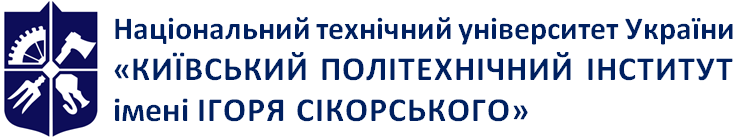 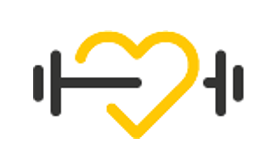 Кафедра біобезпеки і здоров’я людиниТехнології побудови індивідуальних програм фізичної терапії при політравміРобоча програма навчальної дисципліни (Силабус)Технології побудови індивідуальних програм фізичної терапії при політравміРобоча програма навчальної дисципліни (Силабус)Технології побудови індивідуальних програм фізичної терапії при політравміРобоча програма навчальної дисципліни (Силабус)Рівень вищої освітиДругий (магістерський) Галузь знань22 Охорона здоров’яСпеціальність227 Фізична терапія, ерготерапіяОсвітня програмаФізична терапіяСтатус дисциплінинормативнаФорма навчанняочна(денна)Рік підготовки, семестрІ  курс, осінній  семестрОбсяг дисципліни120 годин, 4 кредити ЄКТССеместровий контроль/ контрольні заходиЕкзамен, МКФРозклад занятьhttp://rozklad.kpi.ua/Schedules/LecturerSelection.aspxМова викладанняУкраїнськаІнформація про 
керівника курсу / викладачівЛектор: к.фіз.вих, доцент Глиняна О.О., gksusha@ukr.netПрактичні / Семінарські: ст.викл. Пеценко Н.І, petsenko@ukr.netРозміщення курсуhttps://do.ipo.kpi.ua/course/view.php?id=2424ФК 1Здатність розуміти клінічний діагноз пацієнта/клієнта, перебіг захворювання, принципи та характер лікування.ФК 2Здатність обстежувати та визначати функціональний стан, рівень фізичного розвитку, рухові та інші порушення осіб різного віку, нозологічних та професійних груп із складною прогресуючою та мультисистемною патологією.ФК 3Здатність прогнозувати результати фізичної терапії, формулювати цілі, складати, обговорювати та пояснювати програму фізичної терапії, або компоненти індивідуальної програми, які стосуються фізичної терапії.ФК 4Здатність визначати оптимальний рівень терапевтичного навантаження, контролювати тривалість та інтенсивність реабілітаційних заходів для забезпечення їх відповідності стану здоров’я, функціональним можливостям пацієнта/клієнта.ФК 5Здатність контролювати стан пацієнта/клієнта зі складними та мультисистемними порушеннями відповідними засобами й методамФК 6Здатність впроваджувати сучасні наукові дані у практичну діяльність.ФК 7Здатність брати участь у навчальних програмах як клінічний керівник/методист навчальних практик.ФК 9Здатність діяти самостійно в умовах професійної ізоляції.ФК 13Здатність аналізувати, верифікувати, оцінювати повноту інформації в ході професійної діяльності, при необхідності доповнювати й синтезувати відсутню інформацію й працювати в умовах невизначеності.ФК14Здатність дотримуватись етичних та юридичних норм, які стосуються галузей охорони здоров’я, фізичної культури, освіти та соціального захисту.ФК 16Здатність розробляти ефективні індивідуальні програми фізичної терапії з застосуванням можливостей ерготерапії з відновлення й вдосконалення рухових дій; освітніх, побутових, професійних навичок та функцій пацієнтаФК 18Здатність розробляти персоніфіковані програми фізичної терапії для хворих, які мають супутні захворювання серцево-судинної, дихальної, ендокринної, нервової систем та поєднаних травмах опорно-рухового апарату.ПРН 4Демонструвати здатність знаходити, вибирати, оцінювати, обговорювати та застосовувати результати наукових досліджень у клінічній, науковій, освітній та адміністративній діяльності.ПРН 5Демонструвати уміння виконувати обстеження пацієнтів/клієнтів різних нозологічних груп, використовуючи відповідний інструментарій при складній прогресуючій і мультисистемній патології.ПРН 6Демонструвати уміння прогнозувати результати фізичної терапії пацієнтів/клієнтів різних нозологічних груп та при складній прогресуючій та мультисистемній патології. ПРН 8Демонструвати уміння реалізовувати індивідуальні програми фізичної терапії відповідно до наявних ресурсів і оточення.ПРН 9Демонструвати знання біопсихосоціальної моделі обмежень життєдіяльності та уміння аналізувати медичні, соціальні та особистісні проблеми пацієнта/клієнта.ПРН 10Демонструвати застосовування методів спостереження, аналізу і синтезу, принципи структурної й функціональної організації об’єктів і процесів в галузі забезпечення здоров’я людиниПРН 11Демонструвати на практиці уміння вирішувати питання побудови реабілітаційного плану, його коригування та розподілу відповідальності за його ефективність.ПРН 14Демонструвати здатність проводити фізичну терапію пацієнтів/ клієнтів різного віку зі складними патологічними процесами та порушеннями.ПРН 15Демонструвати уміння проводити самостійну практичну діяльність.ПРН 18Демонструвати уміння визначати функціональний стан осіб різного віку, нозологічних та професійних груп із складною прогресуючою та мультисистемною патологією, проводити опитування пацієнта/клієнта для визначення порушень функції, активності та участі.ПРН 22Демонструвати уміння розробляти нові пристрої реабілітації, генерувати нові ідеї та нестандартні підходи до їх реалізації, що дозволяють відновлювати ушкоджені функції пацієнта у процесі проведення фізичної терапії, оформлювати на них охоронні документи (патенти).ТижденьНазва теми, що виноситься на самостійне опрацюванняКількість годин, СРС1-4Алгоритм фізичної терапії при переломі хребта в шийному відділі з пошкодженням спинного мозку та ЗЧМТ55-9Програма фізичної терапії осіб з переломами тазу по типу Мальгеня та відкритими переломами великогомілкових кісток510-14Фізична терапія при опіках 2 ступеня з закритими переломами стегнової та ліктьової кістки, забиттям грудної клітки514-18Алгоритм фізичної терапії при струсі головного мозку, переломі наколінника, розриві передньої та задньої хрестоподібної зв'язок та переломі зі зміщенням 8-9 ребра.5Кількість балівОцінка100-95Відмінно94-85Дуже добре84-75Добре74-65Задовільно64-60ДостатньоМенше 60НезадовільноНе виконані умови допускуНе допущено